Starostwo Powiatowe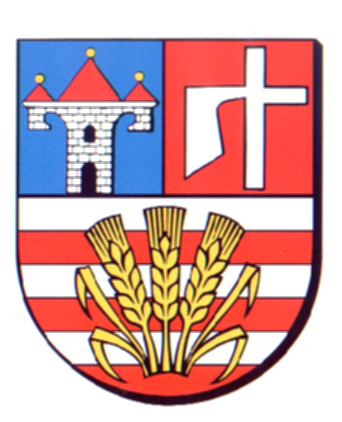 w OpatowieWydział Zarządzania Kryzysowegoul. Sienkiewicza 17, 27-500 Opatów tel./fax 15 868 47 01, 607 350 396, e-mail: pzk@opatow.plOSTRZEŻENIE METEOROLOGICZNEOpatów, dnia 28.06.2022 r.Opracował: WZKK.WOSTRZEŻENIE METEOROLOGICZNE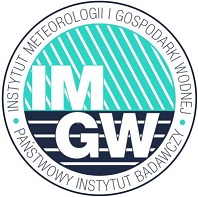 OSTRZEŻENIE Nr 64
Zjawisko:  Burze z grademStopień zagrożenia:  2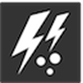 Biuro:IMGW-PIB Biuro Prognoz Meteorologicznych w KrakowieObszar:       województwo świętokrzyskie – powiat opatowskiWażność:   Od: 28-06-2022 godz. 15:00Do: 28-06-2022 godz. 22:00Przebieg:Prognozowane są burze, którym miejscami będą towarzyszyć bardzo silne opady deszczu od 30 mm do 
40 mm, lokalnie do 50 mm oraz porywy wiatru do 
70 km/h. Miejscami grad.Prawdopodobieństwo:80 %Uwagi:Brak.Czas wydania:28-06-2022 godz. 05:29